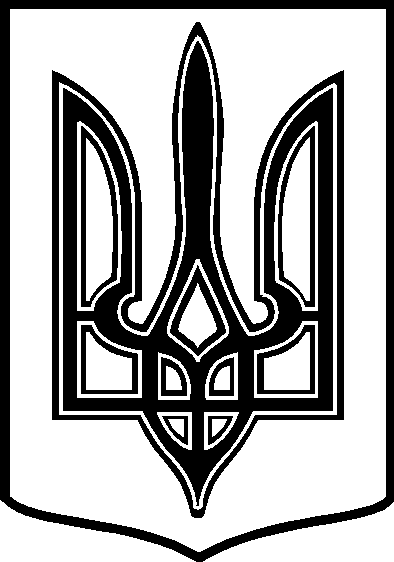 УКРАЇНАТАРТАЦЬКА СІЛЬСЬКА РАДАЧЕЧЕЛЬНИЦЬКОГО РАЙОНУ ВІННИЦЬКОЇ ОБЛАСТІ РІШЕННЯ № 25120.03.2018 року                                                                    18 сесія 7 скликанняс. ТартакПро надання дозволу  на виготовлення технічних документацій із землеустроющодо встановлення ( відновлення ) меж земельних ділянок в натурі ( на місцевості )для оформлення права власності ( по спадщині )      Розглянувши заяви громадян Дякової Л. І., Ткач С. Л., Мудрого А. В. про передачу земельних ділянок у власність,   свідоцтва про право на спадщину за законом серії НМХ № 531799 від 20.02.2018 року,  ВТС № 745015 від  21.03.2013 року, свідоцтво про право на спадщину за заповітом  від 17.02.2009 року ( реєстровий номер  369 ) , витяги з Державного реєстру речових прав на нерухоме майно про реєстрацію права власності № 114606283 від 20.02.2018 року, № 1485404 від 21.03.2013 року, витяг про реєстрацію права власності на нерухоме майно №22265468 від 24.03.2009 року, архівні витяги № 36/01-22 від 25.01.2018 року, № 78/01-22 від 16.02.2018 року,  № 127/01-22 від 13.03.2018 року, ксерокопію рішення № 262  18 сесії 5 скликання  від 23.12.1999 року «Про внесення змін до рішення «Різне» від 23.12.1999 року 7 сесії 3 скликання», керуючись п. 34ч. 1 ст.26 Закону України «Про місцеве самоврядування в Україні»,                                          сільська рада   ВИРІШИЛА:Згідно ст. ст. 12, 33, 40, п. г 81,  118, 120, 125, 126 Земельного кодексу     України, ст. ст. 2, 25, 30 Закону України «Про землеустрій», п.2 розділу VІІ «Прикінцеві та перехідні положення» Закону України «Про державний земельний кадастр» надати дозвіл на розроблення технічних документацій із землеустрою щодо встановлення меж земельної ділянки в натурі ( на місцевості ) громадянам:1) Дяковій Лідії Іванівні -  площею 0,19 га , в т. ч. для будівництва і   обслуговування  жилого  будинку,  господарських  будівель і споруд   площею 0,19 га за адресою: с. Тартак, вул. Миру,   б. № 48;   2) Ткач Світлані Леонідівні -  площею  0,57 га, в т. ч. для    будівництва     і обслуговування жилого будинку,    господарських    будівель і  споруд      площею  0,25 га за адресою:  вул. Покровська,     буд. № 64;  для  ведення    особистого селянського  господарства площею    0,32 га за  адресою:    вул. Покровська,  буд.  № 64;   3) Мудрому Андрію Володимировичу  - площею 0,19 га , в т. ч.  для    будівництва і обслуговування  жилого  будинку,  господарських        будівель і споруд площею 0,19 га за адресою: с. Тартак, вул.Набережна,        б. № 3.    2.  Контроль за виконанням даного рішення покласти на постійну   комісію     з  питань охорони  довкілля,  раціонального використання земельних     ресурсів та земельних відносин   ( голова  комісії –  П. В. Поліщук ).     Сільський голова:                                                                  В. В. Демченко